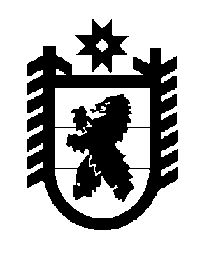 Российская Федерация Республика Карелия    ПРАВИТЕЛЬСТВО РЕСПУБЛИКИ КАРЕЛИЯПОСТАНОВЛЕНИЕот  18 января 2019 года № 17-Пг. Петрозаводск О внесении изменения в Положение о Государственном комитете Республики Карелия по обеспечению жизнедеятельности и безопасности населения	Правительство Республики Карелия п о с т а н о в л я е т:	Внести в пункт 9 Положения о Государственном комитете Республики Карелия по обеспечению жизнедеятельности и безопасности населения, утвержденного постановлением Правительства Республики Карелия 
от 19 октября 2010 года № 222-П «Об утверждении Положения о Государственном комитете Республики Карелия по обеспечению жизнедеятельности и безопасности населения» (Собрание законодательства Республики Карелия, 2010, № 10, ст. 1313; 2012, № 3, ст. 468; № 9, ст. 1638; 
№ 11, ст. 2027; 2013, № 2, ст. 250; № 3, ст. 459; № 5, ст. 807; 2014, № 9, 
ст. 1619; № 11, ст. 2031; 2015, № 3, ст. 472; № 4, ст. 675; 2016, № 5, ст. 1039; 
№ 9, ст. 1937; 2017, № 8, ст. 1533; № 12, ст. 2486; 2018, № 1, ст. 71), изменение, дополнив подпунктом 42.1 следующего содержания: 	«42.1) обеспечивает при реализации своих полномочий приоритет целей и задач по развитию конкуренции на товарных рынках в установленных сферах деятельности;».           Глава Республики Карелия 					                  А.О. Парфенчиков